PEP Activity Matrix
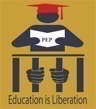 June 5-July 19, 2023PEP Activity Matrix
June 5-July 19, 2023PEP Activity Matrix
June 5-July 19, 2023PEP Activity Matrix
June 5-July 19, 2023PEP Activity Matrix
June 5-July 19, 2023PEP Activity Matrix
June 5-July 19, 2023PEP Activity Matrix
June 5-July 19, 2023*All classes will be virtual. PEP instructors will secure the Zoom links. No classes on July 3, 4, 5.*All classes will be virtual. PEP instructors will secure the Zoom links. No classes on July 3, 4, 5.*All classes will be virtual. PEP instructors will secure the Zoom links. No classes on July 3, 4, 5.*All classes will be virtual. PEP instructors will secure the Zoom links. No classes on July 3, 4, 5.*All classes will be virtual. PEP instructors will secure the Zoom links. No classes on July 3, 4, 5.*All classes will be virtual. PEP instructors will secure the Zoom links. No classes on July 3, 4, 5.*All classes will be virtual. PEP instructors will secure the Zoom links. No classes on July 3, 4, 5.Halawa Correctional Facility HawaiiHalawa Correctional Facility HawaiiHalawa Correctional Facility HawaiiHalawa Correctional Facility HawaiiHalawa Correctional Facility HawaiiHalawa Correctional Facility HawaiiHalawa Correctional Facility HawaiiCareer DevelopmentMondays: 6:30-8:15 p.m.https://ucsd.zoom.us/j/94313259712?pwd=TThaTmtoL3ZPZW5iNTRkZTJJN3RZUT09

Meeting ID: 943 1325 9712
Password: 279060Career DevelopmentMondays: 6:30-8:15 p.m.https://ucsd.zoom.us/j/94313259712?pwd=TThaTmtoL3ZPZW5iNTRkZTJJN3RZUT09

Meeting ID: 943 1325 9712
Password: 279060Career DevelopmentMondays: 6:30-8:15 p.m.https://ucsd.zoom.us/j/94313259712?pwd=TThaTmtoL3ZPZW5iNTRkZTJJN3RZUT09

Meeting ID: 943 1325 9712
Password: 279060Career DevelopmentMondays: 6:30-8:15 p.m.https://ucsd.zoom.us/j/94313259712?pwd=TThaTmtoL3ZPZW5iNTRkZTJJN3RZUT09

Meeting ID: 943 1325 9712
Password: 279060Career DevelopmentMondays: 6:30-8:15 p.m.https://ucsd.zoom.us/j/94313259712?pwd=TThaTmtoL3ZPZW5iNTRkZTJJN3RZUT09

Meeting ID: 943 1325 9712
Password: 279060Career DevelopmentMondays: 6:30-8:15 p.m.https://ucsd.zoom.us/j/94313259712?pwd=TThaTmtoL3ZPZW5iNTRkZTJJN3RZUT09

Meeting ID: 943 1325 9712
Password: 279060Career DevelopmentMondays: 6:30-8:15 p.m.https://ucsd.zoom.us/j/94313259712?pwd=TThaTmtoL3ZPZW5iNTRkZTJJN3RZUT09

Meeting ID: 943 1325 9712
Password: 279060ChristopherCuevasCuevasCuevasccuevas@ucsd.educcuevas@ucsd.eduUC San DiegoSaghiKhaliliKhaliliKhalilisaghikhalili@gmail.comsaghikhalili@gmail.comCommunityChris GarciaGarciaGarciaAshygarica@gmail.comAshygarica@gmail.comSan Diego StateItzel NajeraNajeraNajeraIcnajera@cpp.eduIcnajera@cpp.eduCal Poly PomonaRyanBruynellBruynellBruynellrjbruynell@gmail.comrjbruynell@gmail.comCommunityIntroduction to College
Tuesdays: 6:30-8:15 p.m.Introduction to College
Tuesdays: 6:30-8:15 p.m.Introduction to College
Tuesdays: 6:30-8:15 p.m.Introduction to College
Tuesdays: 6:30-8:15 p.m.Introduction to College
Tuesdays: 6:30-8:15 p.m.Introduction to College
Tuesdays: 6:30-8:15 p.m.Introduction to College
Tuesdays: 6:30-8:15 p.m.EsmeraldaDe AndaDe AndaDe Andaesmeraldadeanda02@gmail.comesmeraldadeanda02@gmail.comUCLACarolynNguyenNguyenNguyencarolynnguyen2000@gmail.comcarolynnguyen2000@gmail.comUCLAChris GarciaGarciaGarciaAshygarica@gmail.comAshygarica@gmail.comSan Diego StateManrajDhillonDhillonDhillonmdmanrajdhillon@gmail.commdmanrajdhillon@gmail.comUC DavisRamon MoraMoraMorargmora@cpp.edurgmora@cpp.eduCal Poly PomonaBuilding Healthy RelationshipsWednesdays: 6:30-8:15 p.m.NO 5/28 SUNDAY BREAKOUT SESSION Building Healthy RelationshipsWednesdays: 6:30-8:15 p.m.NO 5/28 SUNDAY BREAKOUT SESSION Building Healthy RelationshipsWednesdays: 6:30-8:15 p.m.NO 5/28 SUNDAY BREAKOUT SESSION Building Healthy RelationshipsWednesdays: 6:30-8:15 p.m.NO 5/28 SUNDAY BREAKOUT SESSION Building Healthy RelationshipsWednesdays: 6:30-8:15 p.m.NO 5/28 SUNDAY BREAKOUT SESSION Building Healthy RelationshipsWednesdays: 6:30-8:15 p.m.NO 5/28 SUNDAY BREAKOUT SESSION Building Healthy RelationshipsWednesdays: 6:30-8:15 p.m.NO 5/28 SUNDAY BREAKOUT SESSION Trinity Love Foster-MalaveFoster-MalaveFoster-Malavetlovefosterm@gmail.comtlovefosterm@gmail.comUSC-KeckCharlesBiddleBiddleBiddleChbiddle@cpp.eduChbiddle@cpp.eduCal Poly PomonaCaseyManogueManogueManoguecmano002@gmail.comcmano002@gmail.comCommunityItzel NajeraNajeraNajeraIcnajera@cpp.eduIcnajera@cpp.eduCal Poly PomonaAdamZaragozaZaragozaZaragozaAzaragoza@ynotmovementinc.comAzaragoza@ynotmovementinc.comCommunityImperial County Juvenile HallImperial County Juvenile HallImperial County Juvenile HallImperial County Juvenile HallImperial County Juvenile HallImperial County Juvenile HallImperial County Juvenile HallCareer DevelopmentFridays: 9:00-10:00 a.m.Career DevelopmentFridays: 9:00-10:00 a.m.Career DevelopmentFridays: 9:00-10:00 a.m.Career DevelopmentFridays: 9:00-10:00 a.m.Career DevelopmentFridays: 9:00-10:00 a.m.Career DevelopmentFridays: 9:00-10:00 a.m.Career DevelopmentFridays: 9:00-10:00 a.m.Ashley GarciaGarciaGarciaAshygarica@gmail.com Ashygarica@gmail.com San Diego StateEvelynAguilarAguilarAguilarelyaguilar@ucdavis.eduelyaguilar@ucdavis.eduUC DavisBriannaTrevinoTrevinoTrevinobmtvino@gmail.combmtvino@gmail.comCommunityCharlesBiddleBiddleChbiddle@cpp.eduChbiddle@cpp.eduChbiddle@cpp.eduCal Poly PomonaIntroduction to Brain Science-USC CourseSaturdays: 9:00 a.m.-10:00 a.m.
https://usc.zoom.us/j/2664596514Introduction to Brain Science-USC CourseSaturdays: 9:00 a.m.-10:00 a.m.
https://usc.zoom.us/j/2664596514Introduction to Brain Science-USC CourseSaturdays: 9:00 a.m.-10:00 a.m.
https://usc.zoom.us/j/2664596514Introduction to Brain Science-USC CourseSaturdays: 9:00 a.m.-10:00 a.m.
https://usc.zoom.us/j/2664596514Introduction to Brain Science-USC CourseSaturdays: 9:00 a.m.-10:00 a.m.
https://usc.zoom.us/j/2664596514Introduction to Brain Science-USC CourseSaturdays: 9:00 a.m.-10:00 a.m.
https://usc.zoom.us/j/2664596514Introduction to Brain Science-USC CourseSaturdays: 9:00 a.m.-10:00 a.m.
https://usc.zoom.us/j/2664596514Aditi JagannathanJagannathanJagannathanaajagann@usc.eduaajagann@usc.eduUSCVictoriaBogomilovaBogomilovaBogomilovabogomilo@usc.edubogomilo@usc.eduUSCKern County Juvenile HallKern County Juvenile HallKern County Juvenile HallKern County Juvenile HallKern County Juvenile HallKern County Juvenile HallKern County Juvenile HallIntroduction to Soft Skills
Thursdays: 9:00-10:00 a.m.Join Zoom Meetinghttps://cpp.zoom.us/j/4117953711Meeting ID: 411 795 3711Introduction to Soft Skills
Thursdays: 9:00-10:00 a.m.Join Zoom Meetinghttps://cpp.zoom.us/j/4117953711Meeting ID: 411 795 3711Introduction to Soft Skills
Thursdays: 9:00-10:00 a.m.Join Zoom Meetinghttps://cpp.zoom.us/j/4117953711Meeting ID: 411 795 3711Introduction to Soft Skills
Thursdays: 9:00-10:00 a.m.Join Zoom Meetinghttps://cpp.zoom.us/j/4117953711Meeting ID: 411 795 3711Introduction to Soft Skills
Thursdays: 9:00-10:00 a.m.Join Zoom Meetinghttps://cpp.zoom.us/j/4117953711Meeting ID: 411 795 3711Introduction to Soft Skills
Thursdays: 9:00-10:00 a.m.Join Zoom Meetinghttps://cpp.zoom.us/j/4117953711Meeting ID: 411 795 3711Introduction to Soft Skills
Thursdays: 9:00-10:00 a.m.Join Zoom Meetinghttps://cpp.zoom.us/j/4117953711Meeting ID: 411 795 3711JennyNullNullNulljad@cpp.edujad@cpp.eduCal Poly PomonaKennyButlerButlerButlerkennybutlerbey@yahoo.comkennybutlerbey@yahoo.comCal Poly PomonaLydiaNolteNolteNoltelydianolte@gmail.comlydianolte@gmail.comCal Poly Pomona AlumSueMonemiMonemiMonemismonemi@cpp.edusmonemi@cpp.eduCal Poly PomonaIntroduction to Financial Literacy
Fridays: 10:00-11:00 a.m.Introduction to Financial Literacy
Fridays: 10:00-11:00 a.m.Introduction to Financial Literacy
Fridays: 10:00-11:00 a.m.Introduction to Financial Literacy
Fridays: 10:00-11:00 a.m.Introduction to Financial Literacy
Fridays: 10:00-11:00 a.m.Introduction to Financial Literacy
Fridays: 10:00-11:00 a.m.Introduction to Financial Literacy
Fridays: 10:00-11:00 a.m.Athena Boyle Boyle Boyle athenabo@usc.eduathenabo@usc.eduUSCEmmaEspinozaEspinozaEspinozaeespin100@calstatela.edueespin100@calstatela.eduCal State Los AngelesImportance of Hobbies
Saturdays: 10:00-11:00 a.m.Importance of Hobbies
Saturdays: 10:00-11:00 a.m.Importance of Hobbies
Saturdays: 10:00-11:00 a.m.Importance of Hobbies
Saturdays: 10:00-11:00 a.m.Importance of Hobbies
Saturdays: 10:00-11:00 a.m.Importance of Hobbies
Saturdays: 10:00-11:00 a.m.Importance of Hobbies
Saturdays: 10:00-11:00 a.m.ChrysanthusThomasThomasThomaschrysanthusthomas@yahoo.comchrysanthusthomas@yahoo.comCal Poly PomonaTarik Tarik RossRossRossTarikrossjr@gmail.comCal Poly/Azusa Pacific AlumMerced County Juvenile HallMerced County Juvenile HallMerced County Juvenile HallMerced County Juvenile HallIntroduction to Law School: Understanding the Law & Legal TheoryWednesdays: 1:05-2:05 p.m.Introduction to Law School: Understanding the Law & Legal TheoryWednesdays: 1:05-2:05 p.m.Introduction to Law School: Understanding the Law & Legal TheoryWednesdays: 1:05-2:05 p.m.Introduction to Law School: Understanding the Law & Legal TheoryWednesdays: 1:05-2:05 p.m.BamelakTesfayebtesfaye@usc.eduUSCMelanieCruzmcruz1@cpp.eduCal Poly PomonaThe Importance of Hobbies
Fridays: 2:00-3:00 p.m.[NEW LEADER COMING SOON]The Importance of Hobbies
Fridays: 2:00-3:00 p.m.[NEW LEADER COMING SOON]The Importance of Hobbies
Fridays: 2:00-3:00 p.m.[NEW LEADER COMING SOON]The Importance of Hobbies
Fridays: 2:00-3:00 p.m.[NEW LEADER COMING SOON]Jessica Chun jessicachun2001@gmail.comCommunityHelen Sohnhjsohn@usc.eduUSCMendocino County Juvenile HallMendocino County Juvenile HallMendocino County Juvenile HallMendocino County Juvenile HallMendocino County Juvenile HallMendocino County Juvenile HallIntroduction to STEM Fields
Thursdays: 10:30-11:30 a.m.https://us02web.zoom.us/j/84623804244
Meeting ID: 846 2380 4244Introduction to STEM Fields
Thursdays: 10:30-11:30 a.m.https://us02web.zoom.us/j/84623804244
Meeting ID: 846 2380 4244Introduction to STEM Fields
Thursdays: 10:30-11:30 a.m.https://us02web.zoom.us/j/84623804244
Meeting ID: 846 2380 4244Introduction to STEM Fields
Thursdays: 10:30-11:30 a.m.https://us02web.zoom.us/j/84623804244
Meeting ID: 846 2380 4244Introduction to STEM Fields
Thursdays: 10:30-11:30 a.m.https://us02web.zoom.us/j/84623804244
Meeting ID: 846 2380 4244Introduction to STEM Fields
Thursdays: 10:30-11:30 a.m.https://us02web.zoom.us/j/84623804244
Meeting ID: 846 2380 4244MayTsehayTsehaytsehayproductions@gmail.comtsehayproductions@gmail.comCommunityManrajDhillonDhillonmdmanrajdhillon@gmail.commdmanrajdhillon@gmail.comUC DavisThe Importance of Hobbies
Thursdays: 12:30-1:30 p.m.The Importance of Hobbies
Thursdays: 12:30-1:30 p.m.The Importance of Hobbies
Thursdays: 12:30-1:30 p.m.The Importance of Hobbies
Thursdays: 12:30-1:30 p.m.The Importance of Hobbies
Thursdays: 12:30-1:30 p.m.The Importance of Hobbies
Thursdays: 12:30-1:30 p.m.Tarik RossRossTarikrossjr@gmail.comTarikrossjr@gmail.comCal Poly/Azusa Pacific AlumChelsyPalafoxPalafoxcapalafox@cpp.educapalafox@cpp.eduCal Poly PomonaRiverside YTEC Juvenile HallRiverside YTEC Juvenile HallRiverside YTEC Juvenile HallRiverside YTEC Juvenile HallRiverside YTEC Juvenile HallRiverside YTEC Juvenile HallBuilding Healthy Relationships
Wednesdays: 6:00-7:00 p.m.
https://ucr.zoom.us/j/94494879932Meeting ID: 944 9487 9932 Building Healthy Relationships
Wednesdays: 6:00-7:00 p.m.
https://ucr.zoom.us/j/94494879932Meeting ID: 944 9487 9932 Building Healthy Relationships
Wednesdays: 6:00-7:00 p.m.
https://ucr.zoom.us/j/94494879932Meeting ID: 944 9487 9932 Building Healthy Relationships
Wednesdays: 6:00-7:00 p.m.
https://ucr.zoom.us/j/94494879932Meeting ID: 944 9487 9932 Building Healthy Relationships
Wednesdays: 6:00-7:00 p.m.
https://ucr.zoom.us/j/94494879932Meeting ID: 944 9487 9932 Building Healthy Relationships
Wednesdays: 6:00-7:00 p.m.
https://ucr.zoom.us/j/94494879932Meeting ID: 944 9487 9932 Salma KhanKhanSalmak@usc.eduSalmak@usc.eduUCR/CSUSB/USCBetty MillsMillsbettyamills123@gmail.combettyamills123@gmail.comCal Poly PomonaDonBehlingBehlingdon.behling59@gmail.com don.behling59@gmail.com CommunityErin ChloeRamosRamoserincr@uci.eduerincr@uci.eduUC IrvineAdamZaragozaZaragozaAzaragoza@ynotmovementinc.comAzaragoza@ynotmovementinc.comCommunityCreative Expression: Comics Making
Thursdays: 6:00-7:00 p.m.Creative Expression: Comics Making
Thursdays: 6:00-7:00 p.m.Creative Expression: Comics Making
Thursdays: 6:00-7:00 p.m.Creative Expression: Comics Making
Thursdays: 6:00-7:00 p.m.Creative Expression: Comics Making
Thursdays: 6:00-7:00 p.m.Creative Expression: Comics Making
Thursdays: 6:00-7:00 p.m.Rick RossRossproducer@agitainment.comproducer@agitainment.comCommunitySanta Barbara County Juvenile HallSanta Barbara County Juvenile HallSanta Barbara County Juvenile HallSanta Barbara County Juvenile HallSanta Barbara County Juvenile HallSanta Barbara County Juvenile HallIntroduction to Soft Skills
Saturdays: 10:00-11:00 a.m.Introduction to Soft Skills
Saturdays: 10:00-11:00 a.m.Introduction to Soft Skills
Saturdays: 10:00-11:00 a.m.Introduction to Soft Skills
Saturdays: 10:00-11:00 a.m.Introduction to Soft Skills
Saturdays: 10:00-11:00 a.m.Introduction to Soft Skills
Saturdays: 10:00-11:00 a.m.JasmineBeaulieuBeaulieujasminebeaulieu@gmail.comjasminebeaulieu@gmail.comCal Poly Pomona AlumSan Joaquin County Juvenile HallSan Joaquin County Juvenile HallSan Joaquin County Juvenile HallSan Joaquin County Juvenile HallSan Joaquin County Juvenile HallSan Joaquin County Juvenile HallIntroduction to Soft Skills
Fridays: 9:00-10:00 a.m.Introduction to Soft Skills
Fridays: 9:00-10:00 a.m.Introduction to Soft Skills
Fridays: 9:00-10:00 a.m.Introduction to Soft Skills
Fridays: 9:00-10:00 a.m.Introduction to Soft Skills
Fridays: 9:00-10:00 a.m.Introduction to Soft Skills
Fridays: 9:00-10:00 a.m.CrystalNavarroNavarrocnav18@mail.fresnostate.educnav18@mail.fresnostate.eduFresno StateYusef PiercePierceYusef_pierce@pitzer.eduYusef_pierce@pitzer.eduPitzer CollegeSanjanaAiellaAiellasanjana.aiella@gmail.comsanjana.aiella@gmail.comCommunityKarimMuhammadMuhammadKarimmuhammad53@aol.comKarimmuhammad53@aol.comCal Poly Pomona AlumBusiness 101
Fridays: 11:00 a.m.-12:00 p.m.Business 101
Fridays: 11:00 a.m.-12:00 p.m.Business 101
Fridays: 11:00 a.m.-12:00 p.m.Business 101
Fridays: 11:00 a.m.-12:00 p.m.Business 101
Fridays: 11:00 a.m.-12:00 p.m.Business 101
Fridays: 11:00 a.m.-12:00 p.m.AlainDatcherDatcheralain.datcher@gmail.comalain.datcher@gmail.comCommunitySan Mateo County Juvenile HallSan Mateo County Juvenile HallSan Mateo County Juvenile HallSan Mateo County Juvenile HallSan Mateo County Juvenile HallSan Mateo County Juvenile HallBuilding Healthy Relationships(Forest 3)
Mondays: 6:00-7:00 p.m.Building Healthy Relationships(Forest 3)
Mondays: 6:00-7:00 p.m.Building Healthy Relationships(Forest 3)
Mondays: 6:00-7:00 p.m.Building Healthy Relationships(Forest 3)
Mondays: 6:00-7:00 p.m.Building Healthy Relationships(Forest 3)
Mondays: 6:00-7:00 p.m.Building Healthy Relationships(Forest 3)
Mondays: 6:00-7:00 p.m.EmmaEspinozaEspinozaeespin100@calstatela.edueespin100@calstatela.eduCal State Los AngelesCharlesBiddleBiddleChbiddle@cpp.eduChbiddle@cpp.eduCal Poly PomonaIntroduction to Law School: Understanding the Law & Legal Theory
Sundays: 6:00-7:00 p.m.Introduction to Law School: Understanding the Law & Legal Theory
Sundays: 6:00-7:00 p.m.Introduction to Law School: Understanding the Law & Legal Theory
Sundays: 6:00-7:00 p.m.Introduction to Law School: Understanding the Law & Legal Theory
Sundays: 6:00-7:00 p.m.Introduction to Law School: Understanding the Law & Legal Theory
Sundays: 6:00-7:00 p.m.Introduction to Law School: Understanding the Law & Legal Theory
Sundays: 6:00-7:00 p.m.KevinWilliamsWilliamskdionwilliams@gmail.comkdionwilliams@gmail.comChapman University LawIntroduction to Ethics(Camp Kemp)
Sundays: 6:00-7:00 p.m.https://washington.zoom.us/j/6821350732Introduction to Ethics(Camp Kemp)
Sundays: 6:00-7:00 p.m.https://washington.zoom.us/j/6821350732Introduction to Ethics(Camp Kemp)
Sundays: 6:00-7:00 p.m.https://washington.zoom.us/j/6821350732Introduction to Ethics(Camp Kemp)
Sundays: 6:00-7:00 p.m.https://washington.zoom.us/j/6821350732Introduction to Ethics(Camp Kemp)
Sundays: 6:00-7:00 p.m.https://washington.zoom.us/j/6821350732Introduction to Ethics(Camp Kemp)
Sundays: 6:00-7:00 p.m.https://washington.zoom.us/j/6821350732MarmarTavasolTavasoltavasolmarmar@yahoo.comtavasolmarmar@yahoo.comUniversity of Washington AnnaHarrisonHarrisonAnnaharrison@lmu.eduAnnaharrison@lmu.eduLoyola MarymountJessicaJamesJamesjessejames2705@gmail.comjessejames2705@gmail.comCommunityEmmaEspinozaEspinozaeespin100@calstatela.edueespin100@calstatela.eduCal State Los AngelesNidhiPatel Patel Patelnidhi960@gmail.comPatelnidhi960@gmail.comCal Poly Pomona AlumIntroduction to Forgiveness & Healing (Forest 3)
Sundays: 6:00-7:00 p.m. https://us05web.zoom.us/j/89669163537?pwd=Rnc3WW5DZGdiMFZIc2pBNjhUdS80QT09Introduction to Forgiveness & Healing (Forest 3)
Sundays: 6:00-7:00 p.m. https://us05web.zoom.us/j/89669163537?pwd=Rnc3WW5DZGdiMFZIc2pBNjhUdS80QT09Introduction to Forgiveness & Healing (Forest 3)
Sundays: 6:00-7:00 p.m. https://us05web.zoom.us/j/89669163537?pwd=Rnc3WW5DZGdiMFZIc2pBNjhUdS80QT09Introduction to Forgiveness & Healing (Forest 3)
Sundays: 6:00-7:00 p.m. https://us05web.zoom.us/j/89669163537?pwd=Rnc3WW5DZGdiMFZIc2pBNjhUdS80QT09Introduction to Forgiveness & Healing (Forest 3)
Sundays: 6:00-7:00 p.m. https://us05web.zoom.us/j/89669163537?pwd=Rnc3WW5DZGdiMFZIc2pBNjhUdS80QT09Introduction to Forgiveness & Healing (Forest 3)
Sundays: 6:00-7:00 p.m. https://us05web.zoom.us/j/89669163537?pwd=Rnc3WW5DZGdiMFZIc2pBNjhUdS80QT09GabrielleLindenLindengabbylinden31@ucla.edugabbylinden31@ucla.eduUCLASophieHarrison-WongHarrison-Wongsharrisonwong@gmail.comsharrisonwong@gmail.comSan Francisco StateVanessaUlibasUlibasvmulibas@ucdavis.eduvmulibas@ucdavis.eduSan Francisco StateRonnieWhisenantWhisenantMuzikmn1965@gmail.comMuzikmn1965@gmail.comPitzer CollegeChelseyPalafoxPalafoxcapalafox@cpp.educapalafox@cpp.eduCal Poly PomonaSolano County Juvenile HallSolano County Juvenile HallSolano County Juvenile HallSolano County Juvenile HallSolano County Juvenile HallSolano County Juvenile HallIntroduction to Financial LiteracyTuesdays: 1:00-2:00 p.m. Join Zoom Meeting
https://umich.zoom.us/j/98691157210

Meeting ID: 986 9115 7210Introduction to Financial LiteracyTuesdays: 1:00-2:00 p.m. Join Zoom Meeting
https://umich.zoom.us/j/98691157210

Meeting ID: 986 9115 7210Introduction to Financial LiteracyTuesdays: 1:00-2:00 p.m. Join Zoom Meeting
https://umich.zoom.us/j/98691157210

Meeting ID: 986 9115 7210Introduction to Financial LiteracyTuesdays: 1:00-2:00 p.m. Join Zoom Meeting
https://umich.zoom.us/j/98691157210

Meeting ID: 986 9115 7210Introduction to Financial LiteracyTuesdays: 1:00-2:00 p.m. Join Zoom Meeting
https://umich.zoom.us/j/98691157210

Meeting ID: 986 9115 7210Introduction to Financial LiteracyTuesdays: 1:00-2:00 p.m. Join Zoom Meeting
https://umich.zoom.us/j/98691157210

Meeting ID: 986 9115 7210Emily HaHaenha1@uci.eduenha1@uci.eduUniversity of MichiganChristopherWardellWardellcjwardell@my.smccd.educjwardell@my.smccd.eduWestern Governors UniversityMoniqueCendejasCendejasmonique.cendejas@gmail.commonique.cendejas@gmail.comCal Poly PomonaCreative Expression: Playwriting Thursdays: 1:00-2:00 p.m.Creative Expression: Playwriting Thursdays: 1:00-2:00 p.m.Creative Expression: Playwriting Thursdays: 1:00-2:00 p.m.Creative Expression: Playwriting Thursdays: 1:00-2:00 p.m.Creative Expression: Playwriting Thursdays: 1:00-2:00 p.m.Creative Expression: Playwriting Thursdays: 1:00-2:00 p.m.AlisonMinamiMinamiaminami@usc.eduaminami@usc.eduUSCJennyNullNulljad@cpp.edujad@cpp.eduCal Poly PomonaBamelakTesfayeTesfayebtesfaye@usc.edubtesfaye@usc.eduUSCSonoma County Juvenile HallSonoma County Juvenile HallSonoma County Juvenile HallSonoma County Juvenile HallSonoma County Juvenile HallSonoma County Juvenile HallBuilding Healthy Relationships
Fridays: 9:00-10:00 a.m. Join Zoom Meeting
https://us05web.zoom.us/j/81174588222?pwd=b1RRaGNqNlpUWVhLTWoyOE1wUjBkdz09

Meeting ID: 811 7458 8222
Passcode: 9tC9cxBuilding Healthy Relationships
Fridays: 9:00-10:00 a.m. Join Zoom Meeting
https://us05web.zoom.us/j/81174588222?pwd=b1RRaGNqNlpUWVhLTWoyOE1wUjBkdz09

Meeting ID: 811 7458 8222
Passcode: 9tC9cxBuilding Healthy Relationships
Fridays: 9:00-10:00 a.m. Join Zoom Meeting
https://us05web.zoom.us/j/81174588222?pwd=b1RRaGNqNlpUWVhLTWoyOE1wUjBkdz09

Meeting ID: 811 7458 8222
Passcode: 9tC9cxBuilding Healthy Relationships
Fridays: 9:00-10:00 a.m. Join Zoom Meeting
https://us05web.zoom.us/j/81174588222?pwd=b1RRaGNqNlpUWVhLTWoyOE1wUjBkdz09

Meeting ID: 811 7458 8222
Passcode: 9tC9cxBuilding Healthy Relationships
Fridays: 9:00-10:00 a.m. Join Zoom Meeting
https://us05web.zoom.us/j/81174588222?pwd=b1RRaGNqNlpUWVhLTWoyOE1wUjBkdz09

Meeting ID: 811 7458 8222
Passcode: 9tC9cxBuilding Healthy Relationships
Fridays: 9:00-10:00 a.m. Join Zoom Meeting
https://us05web.zoom.us/j/81174588222?pwd=b1RRaGNqNlpUWVhLTWoyOE1wUjBkdz09

Meeting ID: 811 7458 8222
Passcode: 9tC9cxJenniferLeeLeejenyi.lee@gmail.comjenyi.lee@gmail.comCommunityEmmaEspinozaEspinozaeespin100@calstatela.edueespin100@calstatela.eduCal State Los AngelesLisaMcCarthyMcCarthylisas@cpp.edulisas@cpp.eduCal Poly PomonaAdamZaragozaZaragozaAzaragoza@ynotmovementinc.comAzaragoza@ynotmovementinc.comCommunityCareer Development
Fridays: 11:30 a.m.-12:30 p.m.https://pasadena-edu.zoom.us/j/87402264143?pwd=NWpZdEtoNVFMNUMwcTJ3VFQyaDU2dz09Career Development
Fridays: 11:30 a.m.-12:30 p.m.https://pasadena-edu.zoom.us/j/87402264143?pwd=NWpZdEtoNVFMNUMwcTJ3VFQyaDU2dz09Career Development
Fridays: 11:30 a.m.-12:30 p.m.https://pasadena-edu.zoom.us/j/87402264143?pwd=NWpZdEtoNVFMNUMwcTJ3VFQyaDU2dz09Career Development
Fridays: 11:30 a.m.-12:30 p.m.https://pasadena-edu.zoom.us/j/87402264143?pwd=NWpZdEtoNVFMNUMwcTJ3VFQyaDU2dz09Career Development
Fridays: 11:30 a.m.-12:30 p.m.https://pasadena-edu.zoom.us/j/87402264143?pwd=NWpZdEtoNVFMNUMwcTJ3VFQyaDU2dz09Career Development
Fridays: 11:30 a.m.-12:30 p.m.https://pasadena-edu.zoom.us/j/87402264143?pwd=NWpZdEtoNVFMNUMwcTJ3VFQyaDU2dz09Bakhtawar BhadhaBhadhaBrbhadha@pasadena.eduBrbhadha@pasadena.eduPasadena City CollegeCharlesBiddleBiddleChbiddle@cpp.eduChbiddle@cpp.eduCal Poly PomonaChelseyPalafoxPalafoxcapalafox@cpp.educapalafox@cpp.eduCal Poly PomonaEmmaEspinozaEspinozaeespin100@calstatela.edueespin100@calstatela.eduCal State Los AngelesTehama County Juvenile Hall Tehama County Juvenile Hall Tehama County Juvenile Hall Tehama County Juvenile Hall Tehama County Juvenile Hall Tehama County Juvenile Hall Building Healthy Relationships
Wednesdays: 9:00 a.m.-10:00 a.m. https://umich.zoom.us/j/98691157210

Meeting ID: 986 9115 7210Building Healthy Relationships
Wednesdays: 9:00 a.m.-10:00 a.m. https://umich.zoom.us/j/98691157210

Meeting ID: 986 9115 7210Building Healthy Relationships
Wednesdays: 9:00 a.m.-10:00 a.m. https://umich.zoom.us/j/98691157210

Meeting ID: 986 9115 7210Building Healthy Relationships
Wednesdays: 9:00 a.m.-10:00 a.m. https://umich.zoom.us/j/98691157210

Meeting ID: 986 9115 7210Building Healthy Relationships
Wednesdays: 9:00 a.m.-10:00 a.m. https://umich.zoom.us/j/98691157210

Meeting ID: 986 9115 7210Building Healthy Relationships
Wednesdays: 9:00 a.m.-10:00 a.m. https://umich.zoom.us/j/98691157210

Meeting ID: 986 9115 7210Emily HaHaenha1@uci.eduenha1@uci.eduUniversity of MichiganLydiaNolteNoltelydianolte@gmail.comlydianolte@gmail.comCal Poly Pomona AlumAthena BoyleBoyleathenabo@usc.eduathenabo@usc.eduUSCLisaMcCarthyMcCarthylisas@cpp.edulisas@cpp.eduCal Poly PomonaAdamZaragozaZaragozaAzaragoza@ynotmovementinc.comAzaragoza@ynotmovementinc.comCommunityCreative Expression-USC CourseWednesdays: 10:00 a.m.-11:00 a.m. https://usc.zoom.us/j/5365207145Creative Expression-USC CourseWednesdays: 10:00 a.m.-11:00 a.m. https://usc.zoom.us/j/5365207145Creative Expression-USC CourseWednesdays: 10:00 a.m.-11:00 a.m. https://usc.zoom.us/j/5365207145Creative Expression-USC CourseWednesdays: 10:00 a.m.-11:00 a.m. https://usc.zoom.us/j/5365207145Creative Expression-USC CourseWednesdays: 10:00 a.m.-11:00 a.m. https://usc.zoom.us/j/5365207145Creative Expression-USC CourseWednesdays: 10:00 a.m.-11:00 a.m. https://usc.zoom.us/j/5365207145LeahPatePatepate@usc.edupate@usc.eduUSCTulare County Juvenile Hall Tulare County Juvenile Hall Tulare County Juvenile Hall Tulare County Juvenile Hall Tulare County Juvenile Hall Tulare County Juvenile Hall Introduction to Career DevelopmentSaturdays: 8:00-9:00 a.m.Introduction to Career DevelopmentSaturdays: 8:00-9:00 a.m.Introduction to Career DevelopmentSaturdays: 8:00-9:00 a.m.Introduction to Career DevelopmentSaturdays: 8:00-9:00 a.m.Introduction to Career DevelopmentSaturdays: 8:00-9:00 a.m.Introduction to Career DevelopmentSaturdays: 8:00-9:00 a.m.Tarik Tarik RossRossTarikrossjr@gmail.comCal Poly/Azusa Pacific AlumMonterey County Juvenile HallMonterey County Juvenile HallMonterey County Juvenile HallMonterey County Juvenile HallMonterey County Juvenile HallMonterey County Juvenile HallIntroduction to Law School: Understanding the Law & Legal TheoryTuesdays: 4:00-5:00 p.m.Introduction to Law School: Understanding the Law & Legal TheoryTuesdays: 4:00-5:00 p.m.Introduction to Law School: Understanding the Law & Legal TheoryTuesdays: 4:00-5:00 p.m.Introduction to Law School: Understanding the Law & Legal TheoryTuesdays: 4:00-5:00 p.m.Introduction to Law School: Understanding the Law & Legal TheoryTuesdays: 4:00-5:00 p.m.Introduction to Law School: Understanding the Law & Legal TheoryTuesdays: 4:00-5:00 p.m.ChanelChanelNejadNejadchanelnejad333@gmail.comUCLAIntroduction to Financial LiteracyWednesdays: 4:00-5:00 p.m.Introduction to Financial LiteracyWednesdays: 4:00-5:00 p.m.Introduction to Financial LiteracyWednesdays: 4:00-5:00 p.m.Introduction to Financial LiteracyWednesdays: 4:00-5:00 p.m.Introduction to Financial LiteracyWednesdays: 4:00-5:00 p.m.Introduction to Financial LiteracyWednesdays: 4:00-5:00 p.m.Tarik Tarik RossRossTarikrossjr@gmail.comCal Poly/Azusa Pacific AlumJoleneJoleneDraperDraperjolene.draper@gmail.comCommunityNormanNormanFennellFennellFennellnorm12@gmail.comCSU Northridge Alum